アンケートに記入の上、ご提出ください。　　　（例）満足　├──┼──┼──┼──┤　不満1　健康チャレンジを実施してどうでしたか。	簡単だった　├──┼──┼──┼──┤　大変だった2　健康にかかわる意識は変わりましたか。	まったく変わらない　├──┼──┼──┼──┤　大変変わった3　薬局がこのような取り組みを行うことについて、どのように思われますか。	　　　　 　不要　├──┼──┼──┼──┤　必要4　来年も実施すれば、また参加したいですか。							参加したい　　②参加したくない　　③わからない														5　今後の取り組みに対する要望やすこやか薬局に対するご意見等あればお書きください。							お家でもエクササイズチャレンジ①　お散歩・ウォーキング20分チャレンジ（週5日以上）②　ラジオ体操チャレンジ（週5日以上）③　家の中の段差を使って踏み台昇降（週5日以上）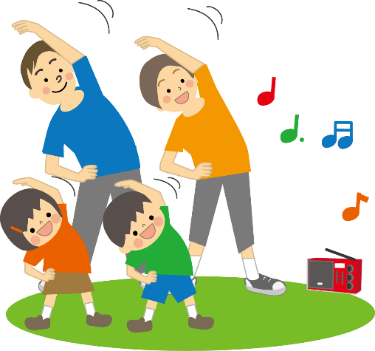 ④　家でスクワット（週5日以上）⑤　家の前の掃除（週5日以上）⑥　たまに縄跳び（週2～3日）⑦　部屋の片づけを日課にする（週5日以上）⑧　手や膝をついて浴室・浴槽をしっかり掃除（週5日以上）⑨　腕立て・腹筋（週2～3日）　「健康チャレンジ」チェックシート「健康チャレンジ」チェックシート「健康チャレンジ」チェックシート「健康チャレンジ」チェックシート「健康チャレンジ」チェックシート「健康チャレンジ」チェックシート「健康チャレンジ」チェックシート「健康チャレンジ」チェックシートお名前チャレンジ項目番号チャレンジ項目番号チャレンジ項目番号（裏面の項目から選んでください）（裏面の項目から選んでください）（裏面の項目から選んでください）（裏面の項目から選んでください）■実施要項■実施要項①　自分に合ったチャレンジを選び開始します。①　自分に合ったチャレンジを選び開始します。①　自分に合ったチャレンジを選び開始します。①　自分に合ったチャレンジを選び開始します。①　自分に合ったチャレンジを選び開始します。②　「チェックカレンダー」に、できた日は「〇」、できなかった日には「×」を記入します。②　「チェックカレンダー」に、できた日は「〇」、できなかった日には「×」を記入します。②　「チェックカレンダー」に、できた日は「〇」、できなかった日には「×」を記入します。②　「チェックカレンダー」に、できた日は「〇」、できなかった日には「×」を記入します。②　「チェックカレンダー」に、できた日は「〇」、できなかった日には「×」を記入します。②　「チェックカレンダー」に、できた日は「〇」、できなかった日には「×」を記入します。②　「チェックカレンダー」に、できた日は「〇」、できなかった日には「×」を記入します。②　「チェックカレンダー」に、できた日は「〇」、できなかった日には「×」を記入します。②　「チェックカレンダー」に、できた日は「〇」、できなかった日には「×」を記入します。③　開始から30日でチャレンジを中止します。＊チャレンジは月の途中からでもＯＫです。③　開始から30日でチャレンジを中止します。＊チャレンジは月の途中からでもＯＫです。③　開始から30日でチャレンジを中止します。＊チャレンジは月の途中からでもＯＫです。③　開始から30日でチャレンジを中止します。＊チャレンジは月の途中からでもＯＫです。③　開始から30日でチャレンジを中止します。＊チャレンジは月の途中からでもＯＫです。③　開始から30日でチャレンジを中止します。＊チャレンジは月の途中からでもＯＫです。③　開始から30日でチャレンジを中止します。＊チャレンジは月の途中からでもＯＫです。③　開始から30日でチャレンジを中止します。＊チャレンジは月の途中からでもＯＫです。④　「チェックカレンダー」を申し込んだ薬局に提出します。（提出期限　2019年1月31日）④　「チェックカレンダー」を申し込んだ薬局に提出します。（提出期限　2019年1月31日）④　「チェックカレンダー」を申し込んだ薬局に提出します。（提出期限　2019年1月31日）④　「チェックカレンダー」を申し込んだ薬局に提出します。（提出期限　2019年1月31日）④　「チェックカレンダー」を申し込んだ薬局に提出します。（提出期限　2019年1月31日）④　「チェックカレンダー」を申し込んだ薬局に提出します。（提出期限　2019年1月31日）④　「チェックカレンダー」を申し込んだ薬局に提出します。（提出期限　2019年1月31日）④　「チェックカレンダー」を申し込んだ薬局に提出します。（提出期限　2019年1月31日）④　「チェックカレンダー」を申し込んだ薬局に提出します。（提出期限　2019年1月31日）⑤　達成した方には、「達成賞」を進呈します。⑤　達成した方には、「達成賞」を進呈します。⑤　達成した方には、「達成賞」を進呈します。⑤　達成した方には、「達成賞」を進呈します。⑤　達成した方には、「達成賞」を進呈します。日時結果日時結果日時結果日時結果10月1日10月16日11月1日11月16日10月2日10月17日11月2日11月17日10月3日10月18日11月3日11月18日10月4日10月19日11月4日11月19日10月5日10月20日11月5日11月20日10月6日10月21日11月6日11月21日10月7日10月22日11月7日11月22日10月8日10月23日11月8日11月23日10月9日10月24日11月9日11月24日10月10日10月25日11月10日11月25日10月11日10月26日11月11日11月26日10月12日10月27日11月12日11月27日10月13日10月28日11月13日11月28日10月14日10月29日11月14日11月29日10月15日10月30日11月15日11月30日10月31日〇チャレンジ終了後、裏面アンケートにご記入の上、提出してください。〇チャレンジ終了後、裏面アンケートにご記入の上、提出してください。〇チャレンジ終了後、裏面アンケートにご記入の上、提出してください。〇チャレンジ終了後、裏面アンケートにご記入の上、提出してください。〇チャレンジ終了後、裏面アンケートにご記入の上、提出してください。〇チャレンジ終了後、裏面アンケートにご記入の上、提出してください。